О проведении публичных слушаний по проекту планировки и межевания территории в границах города Соль-Илецк (микрорайон Западный) в части кадастровых кварталов 56:47:0101001, 56:47:0101003	В соответствии с Федеральным законом от 06.10 2003  № 131-ФЗ «Об общих принципах организации местного самоуправления в Российской Федерации» (в редакции от 03.08.2018), на основании статьи 46 Градостроительного Кодекса Российской Федерации, руководствуясь Уставом муниципального образования Соль-Илецкий городской округ, решением Совета депутатов от 17.07.2019 № 798 « Об утверждении Порядка организации и проведения публичных слушаний, общественных обсуждений на территории муниципального образования Соль-Илецкий городской округ Оренбургской области», постановляю:Провести публичные слушания по проекту планировки и межевания территории в границах города Соль-Илецк (микрорайон Западный) в части кадастровых кварталов 56:47:0101001, 56:47:0101003.2. Публичные слушания провести 15.10.2019 в 18-00 часов по адресу: г.Соль-Илецк, ул.Карла Маркса, д.6, каб. 39.3. Контроль за исполнением настоящего постановления возложить на первого заместителя главы администрации городского округа – заместителя главы администрации городского округа по строительству, транспорту, благоустройству и ЖКХ  Вдовкина В.П.4. Настоящее постановление вступает в силу после его официального опубликования (обнародования) и подлежит к размещению на официальном сайте администрации городского округа.Глава муниципального образованияСоль-Илецкий городской округ                                                         А.А.КузьминВерноВедущий специалисторганизационного отдела                                                               Е.В.ТелушкинаРазослано:  в  прокуратуру, организационный отдел, отдел архитектуры, градостроительства и земельных отношений.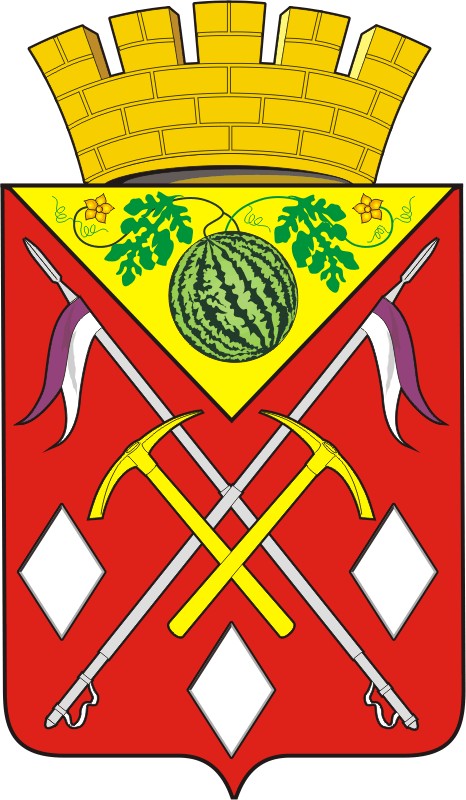 АДМИНИСТРАЦИЯМУНИЦИПАЛЬНОГО ОБРАЗОВАНИЯСОЛЬ-ИЛЕЦКИЙ ГОРОДСКОЙ ОКРУГОРЕНБУРГСКОЙ ОБЛАСТИПОСТАНОВЛЕНИЕ05.09.2019 № 1843-п